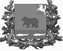 Администрация молчановского РАЙОНАТомской области ПОСТАНОВЛЕНИЕ23.09.2021                                                                                                      № 555с. МолчановоО внесении изменения в постановление Администрации Молчановского районаот 25.02.2015 № 82В связи с организационно штатными изменениямиПОСТАНОВЛЯЮ:Внести в постановление Администрации Молчановского района от 25.02.2015 № 82 «О межведомственной комиссии по вопросам платежей в местный бюджет» изменение, изложив приложение 1 в редакции согласно приложению к настоящему постановлению.Настоящее постановление вступает в силу со дня его официального опубликования в официальном печатном издании «Вестник Молчановского района» и подлежит размещению на официальном сайте муниципального образования «Молчановский район» (http://www.molchanovo.ru).Глава Молчановского района                                                                Ю.Ю. СальковАлина Эдуардовна Медведева8 (38256) 23224В дело/Медведева А.Э.-1                                                                                  Приложение к постановлениюАдминистрации Молчановскогорайона от ____________№ _____«Приложение 1 к постановлениюАдминистрации Молчановского района от 25.02.2015 № 82Состав межведомственной комиссии по вопросам платежей в местный бюджетПредседатель комиссии:Щедрова Екатерина ВасильевнаЗаместитель председателя комиссии:Паульзен Дарья ГеннадьевнаСекретарь комиссии:Медведева Алина ЭдуардовнаЧлены комиссии:Алистратов Александр ЮрьевичДавыденко Алексей ПетровичДьяконова Татьяна Анатольевна    Онищенко Надежда Васильевна   Патрахина Олеся Алексеевна       Прокопчук Галина Дмитриевна     Третьякова Светлана ВасильевнаЧеркашин Павел Геннадьевич                   Шегай Светлана Васильевна                                                                                                                                 - и.о. заместителя Главы Молчановского района по экономической политике;- начальник МКУ «ОУМИ Администрации Молчановского района»;     -    ведущий     специалист    -     экономист отдела       экономического      анализа      и прогнозирования                Администрации  Молчановского района;- управляющий делами Администрации Молчановского района;     - прокурор Молчановского района (по согласованию);- директор ООО  «Центр поддержки   малого предпринимательства и консультирования селян» (по  согласованию);- начальник         Управления          финансовАдминистрации Молчановского района;  - специалист 1- ой категории по договорной и претензионной работе МКУ «ОУМИ   Администрации Молчановского района»;- директор ОГКУ «Центр занятости  населения Молчановского района» (по согласованию);- главный специалист  –  уполномоченный  по Молчановскому и Кривошеинскому  районам филиала  №1 ГУ  ТРО  ФСС РФ (по согласованию);-  начальник  ОГИБДД  ОМВД  России   по Молчановскому району (по  согласованию);- руководитель  клиентской  службы  на правах отдела в Молчановском районе ГУ - Управления Пенсионного фонда РФ в Колпашевском районе Томской области межрайонное (по согласованию).».